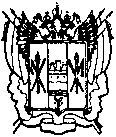 администрациЯ Цимлянского районаПОСТАНОВЛЕНИЕ18.01.2018 	                                             № 4                                           г.  ЦимлянскОб упорядочении документов постоянного срока хранения и передачи их на хранение в муниципальный архив Цимлянского района на 2018 годВ соответствии с Федеральным законом от 22.10.2004 № 125-ФЗ «Об архивном деле в Российской Федерации», планом работы муниципального архива Администрации Цимлянского района на 2018 год,ПОСТАНОВЛЯЮ:1.	Рекомендовать руководителям предприятий и организаций,
являющихся источниками комплектования муниципального архива
Администрации Цимлянского района, упорядочить документы постоянного
срока хранения и организовать их передачу в муниципальный архив
Цимлянского района на хранение, согласно приложению.Все работы, связанные с отбором, подготовкой и передачей архивных документов на постоянное хранение, в том числе с их упорядочением и транспортировкой, выполняются за счет средств, предприятий и организаций, передающих документы (п.2 ст.23 Федерального закона от 22.10.2004 № 125-ФЗ «Об архивном деле в Российской Федерации»).2.	Главному специалисту по архивному делу Администрации
Цимлянского района Садымовой С.Н. организовать прием и хранение
документов постоянного срока хранения.Признать утратившим силу постановление Администрации района от 27.12.2016 № 591 «Об упорядочении документов постоянного срока хранения и передачи их на хранение в муниципальный архив Цимлянского района на 2017 год».Контроль за выполнением постановления возложить на управляющего делами Администрации Цимлянского района Бурунину Н.Н.Исполняющий обязанностиГлавы Администрации района                                                             А.И. ВысочинПостановление вноситглавный специалист по архивному делуАдминистрации Цимлянского районаПриложение  к  постановлению                                                                                                                                                    Администрации Цимлянского района18.01.2018 № 4 Графиксогласования номенклатур дел, упорядочения и передачи документов учреждений, организаций в муниципальный архив Цимлянского района на 2018 год                                                    Верно: управляющий делами                                                                                        Н.Н. Бурунина№ п/пНаименование предприятий,учреждений,организацийВиды работ:Виды работ:Виды работ:Виды работ:Виды работ:Виды работ:Виды работ:Виды работ:Виды работ:№ п/пНаименование предприятий,учреждений,организацийСогласование номенклатуры делСогласование номенклатуры делУпорядочение документовУпорядочение документовУпорядочение документовУпорядочение документовПередача документов постоянного срока хранения  из учреждений в архивПередача документов постоянного срока хранения  из учреждений в архивПередача документов постоянного срока хранения  из учреждений в архив№ п/пНаименование предприятий,учреждений,организацийсрок представления в архивполугодиедата согласования(полугод.)срок представ-ления описей в архивполугод.количество делколичество делдата утверждения  ЭПКполугодиесрок передачиполугодиеколичество дел Отметка о приеме дел в архив№ п/пНаименование предприятий,учреждений,организацийсрок представления в архивполугодиедата согласования(полугод.)срок представ-ления описей в архивполугод.постоянного срока храненияличного составадата утверждения  ЭПКполугодиесрок передачиполугодиеколичество дел Отметка о приеме дел в архив№ п/пНаименование предприятий,учреждений,организацийсрок представления в архивполугодиедата согласования(полугод.)срок представ-ления описей в архивполугод.крайние даты делкрайние даты делдата утверждения  ЭПКполугодиесрок передачиполугодиекрайние даты делОтметка о приеме дел в архив12345678910111Администрация Цимлянского района111202015520151112420122Администрация Цимлянского г/п1150201532015114120123Администрация Калининского с/п1116201532015111920124Администрация Красноярского с/п11292015 42015112820125Администрация Лозновского с/п1126201532015111720126Администрация Маркинского с/п111920154201511 2220127Администрация Новоцимлянского с/п1119201532015111720128Администрация Саркеловского с/п1120201532015112020129 Собрание депутатов района--------10Районный суд1192015-1--11Прокуратура11182015-1--12Отдел сельского хозяйства11112015-119201213Отдел  коммунальной инфраструктуры и архитектуры1172015-115201214Финансовый отдел Администрации района11112015320151110201215Отдел имущественных и земельных отношений 1132015-112201216Отдел образования Администрации района112120155      20151 126201217Отдел культуры Администрации района119201552015118201218МБУЗ « Цимлянская районная  больница»111112015                                                                                                                                                                                                                                                                                                                                                                                                                          2520151114201219Филиал ФБУЗ «Центр гигиены и эпидемиологии в Ростовской области» в Цимлянском районе1118201532015118201220Управление социальной защиты населения21112015320151113201221ГУ «Цимлянский районный центр занятости населения»11132015320151111201222МУП  ИЦЦ «Придонье» 2152015420151 17201223ЗАО  им.Ленина216201562015115201224Территориальная избирательная комиссия1162015-11252012Итого на 2018  год  – 23 орг. - 23244885431